H L Á Š E N Í   M Í S T N Í H O   R O Z H L A S U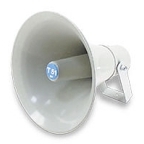 Pondělí – 19.6.2017Milí spoluobčané.Přejeme vám hezké dopoledne.Poslechněte si hlášení.MUDr. Peter Keller upozorňuje na čerpání řádné dovolené, a to ve dnech od 26. června do 6. července 2017. Zastupovat ho bude MUDr. Kafka ve Velké Bystřici.Další podrobnosti najdete na letáku ve vývěsce. Firma Nikol drůbež bude v pátek dne 23.6.2017 v době od 8,00 hod do 8,15 hod před obecním úřadem prodávat:- krůty, káčata, housata, brojlery- domací vejce – 2,80 Kč/ks- krmné směsi- a vitamíny.Zítra –  v úterý 20. června bude před obecním úřadem probíhat prodej jahod, meruněk a nových brambor. Prodej se uskuteční od 13,30 hod do 14,30 hod. 